Demande effectuée le : Candidate ou candidatDonnées personnelles Civilité :	Madame	Monsieur	AutreNom :Prénom :Prénom d'usage :Date de naissance :Nationalité :Coordonnées de la candidate ou du candidat E-mail :Téléphone :Autre numéro de téléphone :Rue :Code postal :Ville :Candidature Parcours Formation actuelle :Ecole secondaire I Ecole secondaire II Université ou HES Formation professionnelle Dans le monde professionnel Autre Etablissement scolaire Université de Genève Etablissement scolaire :Je suis membre actif dans une organisation : 		Oui 		Non J'exerce une activité :Dans un conseil d'élèves, une commission de jeunes, un parlement de jeunes Dans une association de la jeunesse Dans une autre activité participative (communale, sportive, culturelle...)Préciser le nom de la ou des structure(s) :Candidature au Conseil de la jeunesseMotivations Présentez les raisons et les motivations qui vous incitent à proposer votre candidature Décrivez brièvement vos objectifs et vos attentes si vous faites partie du Conseil de la jeunesse Décrivez brièvement ce que vous pensez pouvoir apporter au Conseil de la jeunesse Pièces à joindre Votre CV avec photo Copie de votre pièce d'identitéAutorisation parentale si moins de 18 ans 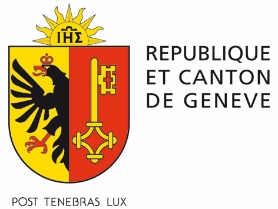 Candidature au Conseil de la jeunesse